2024年5月福州市物流业景气指数（LPI)情况2024年5月，受工作日减少和降雨天气等因素影响，物流经营和需求均有所放缓，福州市物流业景气指数（LPI）为51.3%（见图1），较上月回落0.8个百分点。12个单项指数“九降三升”：其中，物流服务价格指数、主营业务成本指数（逆指标）与主营业务利润指数较上月回升，分别回升0.6个、3.8个与0.5个百分点。其余9项指数较上月均有不同程度回落，回落幅度在0.5至1.3个百分点之间，其中固定资产投资完成额指数和新订单指数回落1.3个百分点（见表1）。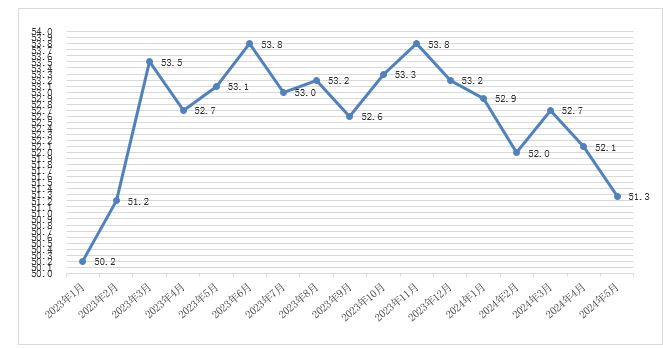 图1  2023年1月-2024年5月分月福州市物流业景气指数（LPI）走势图表1  2024年5月福州市物流业景气指数（LPI）环比、同比变化情况1.新订单指数回落幅度有所加大。5月份，福州市物流新订单指数为50.1%，较上月回落1.3个百分点。分行业看，主要是运输业新订单指数为48.8%，较上月回落1.8个百分点；多式联运和运输代理业新订单指数为51.3%，较上月回落11.6个百分点；装卸搬运和仓储业新订单指数为53.4%，较上月回升6.2个百分点。分A级企业看，主要是5A级企业新订单指数较上月回升6.8个百分点，为47.2%；4A级企业新订单指数较上月回升0.5个百分点，为56.2%；3A级企业新订单指数较上月回落8.7个百分点，为45.9%。2.业务总量指数回落幅度有所减缓。5月份，福州市物流业务总量指数为51.7%，较上月回落0.6个百分点。分行业看，主要是运输业业务总量指数为48.7%，较上月回落3.5个百分点；多式联运和运输代理业业务总量指数为57.6%，较上月回落3.2个百分点；装卸搬运和仓储业业务总量指数为48.0%，与上月持平。分A级企业看，主要是5A级企业业务总量指数较上月回升13.7个百分点，为54.8%；4A级企业业务总量指数较上月回升2.5个百分点，为54.8%；3A级企业业务总量指数较上月回落6.3个百分点，为49.3%。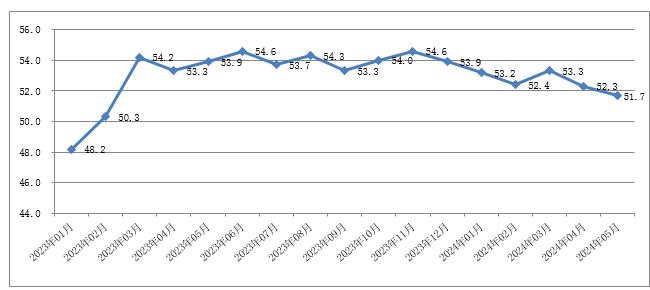 图2  2023年1月-2024年5月分月福州市物流业务总量指数图3.从业人员指数高位回落。5月份，福州市物流从业人员指数较上月回落0.5个百分点，为54.6%。分行业看，主要是运输业从业人员指数为47.3%，较上月回落6.2个百分点；多式联运和运输代理业从业人员指数为64.0%，较上月回升3.4个百分点；装卸搬运和仓储业从业人员指数为61.7%，较上月回升6.6个百分点。分A级企业看，主要是5A级企业从业人员指数较上月回升7.2个百分点，为50.5%；4A级企业从业人员指数较上月回落2.1个百分点，为55.3% ；3A级企业从业人员指数较上月回落5.3个百分点，为51.9%。4.资金周转率指数加快回落。5月份，福州市物流资金周转率指数为50.5%，较上月回落1.1个百分点，仅略高于扩张景气区间，表明物流企业资金周转状况有所减弱。5.物流服务价格指数、主营业务利润指数与主营业务成本指数均有所回升。5月份，福州市物流主营业务成本指数较上月数回升3.8个百分点，为54.3%；主营业务利润指数较上月回升0.5个百分点，为45.5%。主营业务成本指数回升超过主营业务利润指数3.3个百分点，表明物流企业成本压力依然较大。此外，物流服务价格指数较上月回升0.6个百分点，为53.2%。6.平均库存量指数与库存周转次数指数双回落。5月份，平均库存量指数为50.5%，较上月回落1.2个百分点，反映出上游企业处于去库存化阶段，流通环节库存积压有所下降；库存周转次数指数为44.9%，较上月回落0.8个百分点，反映商品周转情况有所减缓。两项指数双双回落，反映出供应链上下游物流业务活动有所减弱。此外，福州市物流固定资产投资完成额指数较上月回落1.3个百分点，为39.4%，显示有效需求不足对物流业企业投资完成情况有所影响。从后期走势看，福州市物流业务活动预期指数较上月回落1.0个百分点，为55.4%；新订单指数较上月回落1.3个百分点，为50.1%，业务活动预期指数仍保持在较高景气区间，表明物流企业整体运行保持平稳。2024年5月（%）2024年4月（%）环比增减（%）2023年5月（%）同比增减（%）物流业景气指数（LPI）51.352.1-0.853.1-1.8固定资产投资完成额39.440.7-1.340.3-0.9平均库存量50.551.7-1.244.95.6库存周转次数44.945.7-0.845.6-0.7业务活动预期55.456.4-1.055.10.3物流服务价格53.252.60.653.8-0.6设备利用率52.753.4-0.754.9-2.2从业人员54.655.1-0.554.9-0.3主营业务成本54.350.53.855.7-1.4新订单（客户需求）50.151.4-1.352.8-2.7业务总量51.752.3-0.653.9-2.2资金周转率50.551.6-1.152.3-1.8主营业务利润45.545.00.550.7-5.2